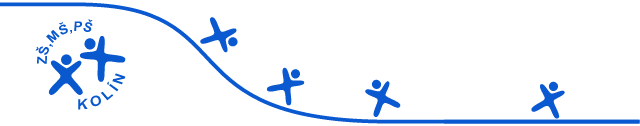 ŠKOLNÍ VZDĚLÁVACÍ PROGRAM PRO ŠKOLNÍ DRUŽINUIdentifikační údajeNázev ŠVP: 		ŠVP pro ŠDNázev školy: 	Základní škola, Mateřská škola a Praktická škola Kolín,    příspěvková organizaceAdresa školy: 	Kutnohorská 179		    	280 02 Kolín IVŘeditel školy: 	Mgr. Ladislava VavrincováKontakt na školu: 	tel.: 321 723 092		           email: reditelstvi@zskolin.cz		          	www.zskolin.czIČO: 			70 831 378IZO: 			110 001 133Koordinátor tvorby ŠVP: 	Mgr. Ladislava VavrincováKontakt na koordinátora: 		tel.: 321 723 092			             		e-mail: ladislava.vavrincova@zskolin.czNázev zřizovatele: 				Středočeský  krajAdresa zřizovatele: 			Zborovská 11		             			150 21 Praha 1Kontakt na zřizovatele: 			tel.: 257 280 111			         			fax: 257 280 203			         			e-mail: podatelna@kr-s.cz						datová schránka: keebyyfPlatnost dokumentu od 1. 9. 2017Charakteristika zařízení	Školní družina je součástí školy a je umístěna v budově školy, jedno oddělení pracuje v nemocnici v Kolíně.	Provoz ŠD se každý rok mění a přizpůsobuje požadavkům rodičů a zákonných zástupců        a potřebám dětí. Pravidelně je nabízena činnost ráno, před vyučováním,  a po skončení vyučování     až do odpoledních hodin.	Souběžně s její činností probíhá v odpoledních hodinách také činnost školních klubů.	Klienty ŠD a ŠK jsou žáci naší školy či žáci, kteří jsou dočasně umístěni v nemocnici Kolín.	Kapacita ŠD je 80 žáků a ŠK 59 žáků.	Posláním ŠD a ŠK je vést žáky k smysluplnému prožívání volného času, napomoci rozvoji jejich vloh a schopností, napomoci jejich všestrannému duševnímu i fyzickému rozvoji.To vše probíhá individuálním způsobem při respektování jejich specifických potřeb.	Pracovníci ŠD spolupracují velmi úzce s učiteli, se zákonnými zástupci žáků, s odborníky z oblasti speciální pedagogiky a psychologie, s lékaři, s pracovnicemi z odboru sociální péče                a s dalšími partnery.    Konkrétní cíle vzdělávánívést žáky k aktivnímu využívání volného časuumožnit žákům všestranný rozvoj osobnostivést žáky ke komunikaci, spolupráci ,ochotě pomáhat a k tolerancivytvářet a upevňovat poznatky a dovedností v oblasti péče o zdraví a jeho preventivní ochranypracovat s žáky v duchu environmentální výchovyupozorňovat na zásady osobního bezpečí a bezpečného chování v silničním provozu  Klíčové kompetence	Klíčové kompetence představují dlouhodobý proces, souhrn vědomostí, dovedností, schopností a postojů, které děti rozvíjejí v průběhu několikaleté docházky do školní družiny. 	Budou se prolínat všemi činnostmi zájmového vzdělávání.KOMPETENCE K UČENÍ	Učí se s pomocí různých pomůcek, vyhledává potřebné informace. Získané vědomosti dává do souvislostí a snaží se je uplatnit v praktickém životě. Uvědomuje si význam vzdělání pro další život.KOMPETENCE K ŘEŠENÍ PROBLÉMU	Všímá si dění okolo, snaží se řešit vzniklé situace a přijímá důsledky svých rozhodnutí. Chápe, že vyhýbání se problému nevede k cíli. Dokáže popsat problém a přivolat pomoc.KOMPETENCE KOMUNIKATIVNÍ	Vyjadřuje se srozumitelně, dokáže vést dialog. Dokáže sdělit své potřeby a názory. Rozumí obsahu písemných sdělení a dokáže se také písemně vyjádřit. To vše dle svých individuálních možností.KOMPETENCE SOCIÁLNÍ A PERSONÁLNÍ	Dokáže prezentovat svůj výrobek, posiluje své sebevědomí. Projevuje ohleduplnost, citlivost, rozpozná nevhodné chování, nespravedlnost, agresivitu, šikanu. Spolupracuje ve skupině, dokáže se prosadit i podřídit – přijmout kompromis. Je tolerantní k lidem odlišným, nemocným či postiženým.KOMPETENCE OBČANSKÉ, ČINNOSTNÍ A PRACOVNÍ	Respektuje pravidla soužití, chrání své zdraví i zdraví ostatních,podílí se na ochraně životního prostředí .Zvládá základní pracovní dovednosti a snaží se je využít v praktickém životě. Započatou práci se snaží dokončit.KLÍČOVÉ KOMPETENCE K NAPLNĚNÍ VOLNÉHO ČASU	Orientuje se v možnostech smysluplného trávení volného času. Umí si vybrat zájmové činnosti dle vlastních dispozic, rozvíjí své zájmy v organizovaných skupinách i individuálních činnostech, dokáže odmítnout nevhodnou nabídku trávení volného času.Délka  a časový plán vzdělávání	Školní vzdělávací program je vytvořen na časové období jednoho školního roku.	Roční plán činnosti školní družiny je rozpracován do deseti bloků. Náplň každého bloku odpovídá období jednoho měsíce a má návaznost na ŠVP . Respektuje individuální schopnosti žáků  a sezónní aktivity žáků.Formy vzdělávání 	Školní družina dle vyhlášky o zájmovém vzdělávání využívá následujících forem:Pravidelná výchovná, vzdělávací a zájmová činnost – každodenní činnost přihlášených žáků v jednotlivých odděleních ŠD, popřípadě zájmových útvarů zřizovaných ŠD. Ve ŠK je to pravidelná činnost přihlášených účastníků dle programu ŠK.Příležitostná výchovná, vzdělávací, zájmová a tematická rekreační činnost – mohou se jí účastnit přihlášení žáci ŠD či ŠK, ale i rodinní příslušníci a další zájemci. Mezi tyto aktivity patří akce ŠD – odpolední či celodenní výlety s kulturní, historickou či přírodní tématikou.Individuální práce – je základem naší činnosti, protože při každé aktivitě se snažíme respektovat individuální potřeby našich žáků.Patří sem také u některých žáků plnění domácích úloh ( na žádost zákonných zástupců ) a jejich příprava na vyučování.Spontánní činnosti – jsou zahrnuty do denního režimu ŠD (např. hry ranní družiny, odpolední klidové činnosti, činnosti při pobytu venku) a jsou pro přihlášené žáky.Osvětová činnost – je realizována především v oblasti prevence sociálně-patologických jevů , ochrany zdraví a bezpečného chování v silničním provozu.Obsah vzdělávání	Obsah zájmového vzdělávání vychází z RVP ZŠ. Obsah zájmového vzdělávání neopomíjí žádnou ze vzdělávacích oblastí základního vzdělávání, svou pozornost však zaměřuje především na vzdělávací oblast Člověk a jeho svět.	Konkrétní rozpracování je v ročním plánu ŠD.Člověk a jeho světMísto, kde žijemePoznávání nejbližšího okolí školy a orientace v němBezpečnost na cestě do školy, při vycházkách – zásady dopravní výchovyRozšiřování znalostí o obci, regionu - důležitá místa (policie, úřady, knihovna…), významné objekty, kulturní a historické zajímavosti Poznávání okolní krajiny (výlety) - charakteristické znaky, regionální zvláštnosti, významné orientační bodyLidé kolem násOsvojení zásad vhodného a společenského chování ve škole i mimo ni (chování vůči vrstevníkům        i dospělým, komunikace s lidmi, chování v jídelně – pravidla stolování aj.)Projev tolerance, empatie a vzájemné úcty k odlišnostem spolužáků i ostatních lidí, předcházení šikaněLidé a časBudování a dodržování správného režimu, vytváření pravidelných návyků.Podněcování využívat svůj volný čas správným a účelným způsobemPoznávání způsobu života v nejbližším okolí v toku času - nejvýznamnější kulturní, historické              a přírodní památky v okolí Rozmanitost přírodyVytváření pozitivního vztahu k přírodě – vycházky, pobyty v příroděPozorování proměny v přírodě v jednotlivých ročních obdobích - charakteristické znaky, chování živočichů, péče o zvířata a ptákyPoznávání nejběžnější druhů domácích a volně žijících zvířat a jejich základní životní podmínkyVytvářet povědomí o důležitosti ochrany přírody a životního prostředí  - chování k přírodě, třídění odpadů – základy environmentální výchovyPéče o pokojové rostlinyČlověk a jeho zdravíDodržování hygienických návyků a zvládání sebeobsluhyZdravotní prevence - poučení a péče o zdraví a nemocech, o úrazech a jejich předcházeníUplatňování preventivní ochrany zdraví a zdravého životního stylu – denní režim, zdravá strava a pitný režim, význam aktivního pohybuVytvoření povědomí o nebezpečí užití návykových látek a jejich odmítáníPoskytnutí první pomoci při drobných úrazech a přivolat lékařskou pomocUplatňování základních pravidel silničního provozu pro chodce, pro cyklisty – bezpečnost vlastní osoby i ostatních (dopravní výchova)Podmínky pro vzdělávání žáků se speciálními vzdělávacími potřebami	- oblast personální :	Při aktivitách dbáme na dostatečné personální zajištění. V některých odděleních, dle specifických potřeb žáků a míře jejich postižení, jsou k dispozici asistenti pedagoga. Pedagogičtí pracovníci se v rámci samostudia i účastí na různých seminářích dále odborně vzdělávají.oblast technická :	Pro vstup do ŠD je možno použít bezbariérový přístup.Celá škola je bezbariérová.oblast materiální :	ŠD disponuje řadou speciálních didaktických a kompenzačních pomůcek. K dispozici jsou i odborné pracovny.oblast organizační :	V odděleních ŠD jsou žáci s různým druhem znevýhodnění. Vychovatelé úzce spolupracují s třídními učiteli přihlášených žáků, se zákonnými zástupci dětí. K dispozici jim jsou také ŠPZ, školní psycholog a další odborníci a instituce, které spolupracují se školou.Podmínky příjímání uchazečů a podmínky průběhu a ukončování vzdělávání	O přijetí žáka do ŠD rozhoduje ředitel školy.  Žáci jsou přijímání do ŠD na základě vyplnění zápisového lístku zákonným zástupcem dítěte. Zápisový lístek se vyplňuje vždy na každý školní rok zvlášť. 		V případě předčasného ukončení zájmového vzdělávání ve školní družině je opět nutné, aby žádost o ukončení byla písemná, podepsaná zákonným zástupcem.	V případě soustavného a závažného porušování Řádu ŠD může ředitel žáka ze zájmového vzdělávání vyloučit.Popis materiálních podmínek	Školní družina využívá pro svou činnost prostory školy a nemocnice. Místnosti využívané školní družinou jsou vybaveny odpovídajícími pomůckami, stolními hrami, časopisy a knihami.         Pro sportovní aktivity mohou žáci využívat tělocvičnu školy a školní hřiště.K dispozici jim je také počítačová pracovna. Za pěkného počasí mohou provozovat veškeré aktivity na školním dvoře, kde je umístěný zahradní nábytek.Soustavná péče je věnována dokupování materiálu zejména                  pro výtvarnou,pracovní, a sportovní činnost.Žáci mohou také pracovat s keramickou hlínou, k dispozici jim je i keramická pec.Sportovní činnost mohou obohatit jízdou na kole či koloběžce.	Vlastní jídelnu škola nemá. Stravování žáků je zajištěno v jídelně Střední průmyslové školy, která přímo sousedí s budovou školy.Popis personálních podmínek	Zájmové vzdělávání je zajišťováno pedagogickými pracovníky – vychovateli i asistenty. Asistence je vázána k potřebám konkrétních dětí v závislosti na kombinaci a hloubce jejich postižení. Všichni pedagogičtí pracovníci rozšiřují spektrum svých vědomostí a dovedností samostudiem            a účastí na mnoha odborných seminářích akreditovaných MŠMT.Popis ekonomických podmínek	Zájmové vzdělávání ve ŠD a ŠK je zpoplatněno příspěvkem 100,- Kč za pololetí.	Žáci si do ŠD přinášejí věci osobní potřeby ( přezůvky,cvičební úbor…) a některé pomůcky    na výtvarnou a pracovní činnost.Popis podmínek bezpečnosti práce a ochrany zdraví	Školní vzdělávací program a BOZP úzce souvisí s Vnitřním řádem školy a Vnitřním řádem ŠD. Žáci jsou s ním podrobně seznámeni při zápisu do školní družiny a školních klubů a průběžně           po celou dobu docházky do ŠD a ŠK.O bezpečném chování a případném riziku jsou poučováni       před každou větší akcí ŠD.	Při činnosti ve ŠD je dbáno na vhodnou strukturu a skladbu činnosti.Je nastaven optimální stravovací a pitný režim . Dbá se na dostatečné větrání a  upřednostňuje se pobyt na školním hřišti , vycházky . Žáci pracují s bezpečnými pomůckami, jsou pod stálým dohledem vychovatelů. Prostředky první pomoci jsou dostupné.	V odděleních ŠD se vytváří prostředí pohody a spolupráce. Jsou respektovány individuální potřeby žáků a žáci jsou vedeny k vzájemné pomoci a toleranci. Žáci se mohou sami podílet                na plánování činnosti oddělení. O činnosti ŠD a ŠK jsou rodiče i široká veřejnost informováni nástěnkami v prostorách ŠD , ve školních novinách nebo na webových stránkách školy.PLÁN ČINNOSTI ŠKOLNÍ DRUŽINYPlán činnosti ŠD je postaven na základech environmentální výchovy a soustředí se také na bezpečnost silničního provozu (na dopravní výchovu). Činnost oddělení ŠD při nemocnici je přizpůsobena zdravotnímu stavu dětí. Činnost ŠK navazuje na činnost ŠD a rozšiřuje ji.Jeho cílem je:v rámci odpočinkové, rekreační a zájmové činnosti seznamovat žáky se základními znalostmi o přírodě a životním prostředípomáhat vytvářet u žáků kladný vztah ke svému okolívést žáky k tvořivému využívání volného času vychovávat žáky k ochraně přírody a životního prostředí, zdůrazňovat vliv ekologie na život člověkavést žáky k bezpečnému chování k sobě samému i k okolíupozorňovat na bezpečnost silničního provozu, dodržovat základní pravidlaspolupracovat s rodiči, učiteli a různými institucemiHlavní témata :ZÁŘÍZážitky z prázdninSpolečné seznamovací hryCesta do školy a domů bez nehodyHygienické zásady ve škole, správnost stolováníZdravá výživa, zdravý životní stylVycházky – přechody přes silnice,semafory, dopravní značkyDopravní prostředky – pojmenování, rozdělení, chování v nichŘÍJENPříchod podzimu - pozorování změn v přírodě, charakteristické prvky (vycházky)Vycházky do přírody - vztah k přírodě, pravidla správného chování v přírodě, ochrana přírody4.10. -  Světový den zvířat (povídání, výtvarné práce, akce ŠD)Sběr přírodního materiálu – možnosti využití , výrobky z nich20.10. -  Den stromů (povídání – význam stromů, poznávání stromů, ochrana; práce různými technikami, akce ŠD)Hry dětí a bezpečnost při nichLISTOPADVýroba papírových draků (akce ŠD)Les a život v něm, ochrana lesa, život volně žijících zvířatVýroba větrníků20.11. - Světový den dětí (akce ŠD)Výroba krmítek pro ptáčky Sběr a možnosti využití přírodního materiálu – různé technikyPROSINECMikuláš, čert, andělVánoční výzdoba školyVánoční tradice a zvyky, příprava dárkůPříchod zimy – charakteristické znaky tohoto období, změny v příroděVycházky do historické části města – nejvýznamnější památkyLEDENVhodné oblečení, hygienaVycházky a pozorování zimní přírodyZimní hry – koulování, bobování, stavění sněhuláků (bezpečnost při hrách)Péče o ptactvo - přikrmováníVýroba dárečků pro budoucí prvňáčkyÚNORZvířata v zimě – která zvířata můžeme potkat, péče člověka o zvířata v zimním obdobíVycházky – pozorování stop ve sněhu14.2. -  svátek sv. Valentýna (výroba srdíček, akce ŠD)Třídění odpadů – způsob a význam tříděníMěsíc masopustních oslav – výroba karnevalových masekBŘEZENPříchod jara - probouzení přírody, charakteristické znaky – povídání, vycházky, pozorování, poznávání prvních jarních květin Zvířata a jejich mláďataPoznávání nejznámějších druhů rostlin - herbářVýsev semen – pozorování vývoje rostlinyPráce na zahradě21.3. - Mezinárodní den lesů  - význam lesů pro člověka, druhy lesů, základní druhy stromů (akce ŠD)22.3. - Světový den vody  - význam vody pro člověka, voda kolem nás (akce ŠD)DUBENVelikonoce – tradice a zvyky, symboly (pomlázka, kraslice atd.), výzdoba školySvětový den zdraví – první pomoc při úrazuVycházky do okolí školy – bezpečnost v silničním provozuMěsíc bezpečnosti – bezpečnost v silničním provozu, dodržování dopravních předpisů        pro chodce a cyklistyVybavení cyklisty22.4. - Den Země – udělej něco pro svou Zemi (povídání o zásadách chování člověka           ke svému okolí, k přírodě; sběr odpadků v okolí školy)KVĚTENJarní práce na zahradě2.5. - Svátek matek3.5. - Den Slunce – výtvarná soutěž „Sluníčko“ (akce ŠD)Vycházky - pozorování zahrádek – květiny, kvetoucí stromy, jarní práce na zahradě15.5. Mezinárodní den rodiny – význam rodiny, chování v rodině, vztahy, práce: „Namaluj svou rodinu“ (akce ŠD)Zásady správného chování v příroděČERVEN1.6. -  Mezinárodní den dětí (akce ŠD)5.6. - Světový den ŽP – povídání o zásadách chování k ŽP, vycházka, výtvarné zpracováníSprávné využití volného časuBezpečnost dětí během prázdninLetní oblečení, vybavení na výletyHry a soutěže na školním hřišti, bezpečnostChování v přírodě při vycházkách, výletechČinnosti školní družiny:Odpočinková činnosti: - klid na lehátku, na koberci - poslechové činnosti - klidové společenské hry - prohlížení a četba dětských knih a časopisů, encyklopedií - volné malování, omalovánky - povídání si - vycházky - činnosti individuální i řízené- společenské hryRekreační činnosti: - aktivní a náročnější pohybové hry - sportovní hry na hřišti, v tělocvičně, soutěže- delší vycházky, výlety- společenské hryZájmové činnosti:- konstruktivní stavebnice- práce s různými materiály- výtvarná činnost – používání různých technik- využití školní kuchyně- hry v přírodě- rozhovory o přírodě, zvířatech, chování v přírodě- práce s dětskou zábavnou i naučnou literaturou- tábornické dovednosti- lidové zvyky a tradice- nácvik přísloví, hádanek, říkadel- dramatizace- poslech lidových a dětských písníSebeobslužná činnost:- zásady osobní hygieny- zásady správného stolování- zásady společenského stolováníPříprava na vyučování:- vypracovávání domácích úkolů – se souhlasem rodičů- zábavné procvičování učiva- didaktické a smyslové hry- rozvoj jemné motoriky- upevňování školních poznatků v běžné činnosti